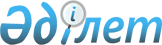 Об объявлении чрезвычайной ситуации природного характера
					
			Утративший силу
			
			
		
					Решение акима города Семей Восточно-Казахстанской области от 22 июня 2022 года № 3. Зарегистрировано в Министерстве юстиции Республики Казахстан 29 июня 2022 года № 28638. Утратило силу решением акима города Семей области Абай от 9 августа 2023 года № 6. Зарегистрировано Департаментом юстиции области Абай 14 августа 2023 года № 107-18.
      Сноска. Утратило силу решением акима города Семей области Абай от 09.08.2023 № 6 (вводится в действие по истечении десяти календарных дней после его первого официального опубликования).
      В соответствии с подпунктом 13) пункта 1 статьи 33 Закона Республики Казахстан "О местном государственном управлении и самоуправлении в Республике Казахстан", статьей 48 Закона Республики Казахстан "О гражданской защите", постановлением Правительства Республики Казахстан от 2 июля 2014 года № 756 "Об установлении классификации чрезвычайных ситуаций природного и техногенного характера", РЕШИЛ:
      1. Объявить чрезвычайную ситуацию природного характера местного масштаба на территории города Семей Восточно – Казахстанской области. 
      2. Руководителем ликвидации чрезвычайной ситуации природного характера назначить заместителя акима города Семей Гарикова Д. А. и поручить провести мероприятия, направленные на ликвидацию чрезвычайной ситуации природного характера.
      3. Государственному учреждению "Аппарат акима города Семей Восточно – Казахстанской области" в установленном законодательством порядке обеспечить:
      1) государственную регистрацию настоящего решения в Министерстве юстиции Республики Казахстан;
      2) размещение настоящего решения на интернет – ресурсе акимата города Семей.
      4. Контроль за исполнением настоящего решения оставляю за собой.
      5. Настоящее решение вводится в действие со дня первого официального опубликования.
					© 2012. РГП на ПХВ «Институт законодательства и правовой информации Республики Казахстан» Министерства юстиции Республики Казахстан
				
      Аким города Семей 

Б. Байахметов
